Об организации обучения работниковадминистрации МО «п.Кысыл-Сыр»в области гражданской обороны,защиты от чрезвычайных ситуаций на 2019-2020 гг.В соответствии с Федеральными законами от 12.02.1998 N 28-ФЗ "О гражданской обороне" и от 21.12.1994 N 68-ФЗ "О защите населения и территорий от чрезвычайных ситуаций природного и техногенного характера", постановлениями Правительства Российской Федерации от 02.11.2000 N 841 "Об утверждении Положения об организации обучения населения в области гражданской обороны" и от 04.09.2003 N 547 "О подготовке населения в области защиты от чрезвычайных ситуаций природного и техногенного характера" и в целях обучения работников аппарата администрации МО «п. Кысыл-Сыр» РАСПОРЯЖАЮСЬ:Утвердить Программу обучения работников аппарата администрации муниципального образования «посёлок Кысыл-Сыр» в области гражданской обороны и защиты от чрезвычайных ситуаций на 2019 – 2020 гг. (приложение №1);Назначить ответственным за подготовку и обучение работников администрации, заместителя главы администрации МО «п. Кысыл-Сыр»;Ответственному за подготовку и обучение работников обеспечить наличие и последующее заполнение необходимой документации учебных занятий по ГО ЧС (расписание занятий учебных групп, планы – конспекты занятий, журнал учета занятий);Специалисту администрации МО «посёлок Кысыл-Сыр» (О.В. Пархоменко) опубликовать постановление на официальном сайте муниципального образования «поселок Кысыл-Сыр» Вилюйского улуса (района) Республики Саха (Якутия).Настоящее постановление вступает в силу со дня его официального опубликования (обнародования).Контроль за выполнением настоящего Постановления оставляю за собой.Приложение №1Утвержденораспоряжением главыМО «п. Кысыл-Сыр»от «28» декабря 2018г. № 354Программа обучения работников администрации МО «п. Кысыл-Сыр»в области гражданской обороны и защиты от чрезвычайных ситуацийОбщие положения1.Программа обучения работников администрации МО «п. Кысыл-Сыр» в области гражданской обороны и защиты от чрезвычайных ситуаций природного и техногенного характера (далее – Программа) является одним из элементов единой системы подготовки населения в области гражданской обороны и защиты от чрезвычайных ситуаций природного и техногенного характера.2.Программа определяет основы организации и порядок обязательного обучения муниципальных служащих в целях подготовки их к умелым действиям при угрозе и возникновении аварий, катастроф и стихийных бедствий, а также опасностей, возникающих при ведении военных действий или вследствие этих действий.  3.В Программе изложены методика обучения работников, тематика и расчет часов, определяющих базовое содержание подготовки, а также требования к уровню знаний, умений и навыков.Организация обученияОбучение работников в области гражданской обороны и защиты от чрезвычайных ситуаций природного и техногенного характера организуется в соответствии с требованиями федеральных законов «О гражданской обороне» и «О защите населения и территорий от чрезвычайных ситуаций природного и техногенного характера», постановлений Правительства Российской Федерации от 24 июля . № 738 «О порядке подготовки населения в области защиты от чрезвычайных ситуаций» и от 2 ноября . № 841 «Об утверждении Положения об организации обучения населения в области гражданской обороны», приказов и указаний Министерства Российской Федерации по делам гражданской обороны, чрезвычайным ситуациям и ликвидации последствий стихийных бедствий и осуществляется по месту работы.Программа определяет базовое содержание подготовки работников в области гражданской обороны и зашиты от чрезвычайных ситуаций природного и техногенного характера и рассчитана по объему на 14 часов.Обучение работников проводится по решению руководителя организации, как в рабочее время, так и без отрыва от основной производственной деятельности.Для проведения занятий создаются учебные группы по отделениям и структурным подразделениям. Состав группы не должен превышать 20-25 человек. Для проведения практических занятий решением руководителя разрешается учебную группу делить на две или несколько подгрупп.Занятия проводятся руководящим составом, членами КЧС и ПБ муниципального образования, а также другими подготовленными лицами. Занятия по медицинским темам и по проблемам психологической подготовки проводят соответствующие специалисты. Руководящий состав КЧС и ПБ оказывают организационную, техническую и методическую помощь руководителям учебных групп, осуществляют постоянный контроль за подготовкой и проведением занятий, о чем делают соответствующую запись в журнале учета занятий.Ответственность за организацию обучения работников возлагается на специалиста администрации МО, уполномоченного на обучение в области ГОиЧС.В ходе занятий серьезное внимание должно уделяться психологической подготовке обучаемых, выработке у них уверенности в надежности и эффективности мероприятий гражданской обороны и единой государственной системы предупреждения и ликвидации чрезвычайных ситуаций, воспитанию стойкости, готовности выполнять обязанности в сложной обстановке, при высокой организованности и дисциплине.Учебный год завершается итоговым занятием. Оно проводится в целях проверки результатов обучения, закрепления полученных знаний и практических навыков. При этом обучаемые сдают зачет в объеме изученной программы с выполнением практического задания (норматива) по одной из тем программы.В результате обучения работники, должны знать:основные требования руководящих документов по вопросам гражданской обороны и защиты населения в чрезвычайных ситуациях;задачи и возможности гражданской обороны в обеспечении безопасности граждан от опасностей, возникающих при ведении военных действий или вследствие этих действий;задачи и возможности единой государственной системы предупреждения и ликвидации чрезвычайных ситуаций в обеспечении защиты работников организаций в чрезвычайных ситуациях природного и техногенного характера;основные мероприятия гражданской обороны и РСЧС по защите населения от опасностей, возникающих при ведении военных действий или вследствие этих действий, а также от последствий чрезвычайных ситуаций природного и техногенного характера;основные принципы, средства и способы защиты от чрезвычайных ситуаций мирного и военного времени, а также свои обязанности и правила поведения при их возникновении;методы формирования у людей психологической устойчивости к стрессовому воздействию факторов чрезвычайных ситуаций, пути привития навыков управления своим психологическим состоянием;уметь:четко действовать по сигналам оповещения, практически выполнять основные мероприятия защиты от опасностей, возникающих при ведении военных действий или вследствие этих действий, а также от чрезвычайных ситуаций природного и техногенного характера;защищать себя и членов семьи от чрезвычайных ситуаций мирного и военного времени, четко и уверенно действовать в случае производственной аварии на своем объекте;пользоваться средствами коллективной и индивидуальной защиты, приборами радиационной и химической разведки;проводить частичную санитарную обработку, дезактивацию, дегазацию и дезинфекцию сооружений, территории, техники, одежды и средства индивидуальной защиты (СИЗ), ветеринарную обработку животных, необходимые агрохимические мероприятия;оказывать первую медицинскую помощь при травмах и повреждениях.III. Тематика и расчет часов учебных занятийIV. Содержание тем занятийТема 1. Нормативно-правовое регулирование по подготовке к защите и по защите населения, материальных и культурных ценностей от опасностей военного характера, чрезвычайных ситуаций и пожаров.Законодательство Российской Федерации в области гражданской обороны, защиты населения от чрезвычайных ситуаций природного и техногенного характера и обеспечения пожарной безопасности.Права и обязанности граждан в области гражданской обороны, защиты от чрезвычайных ситуаций природного и техногенного характера и пожарной безопасности.Структура, задачи, состав сил и средств ГО и РСЧС муниципального образования, а также ведомственной пожарной охраны.Тема 2. Опасности, возникающие при ведении военных действий или вследствие этих действий, при чрезвычайных ситуациях и пожарах. Основные мероприятия по подготовке к защите и по защите населения от них.Опасности военного характера и присущие им особенности. Поражающие факторы ядерного, химического, бактериологического и обычного оружия.Виды и характеристики источников чрезвычайных ситуаций. Поражающие факторы источников чрезвычайных ситуаций. Виды пожаров и их поражающие факторы.Оповещение. Действия населения при оповещении о чрезвычайных ситуациях в мирное время и об опасностях, возникающих при ведении военных действий или вследствие этих действий.Эвакуация и рассредоточение. Защита населения путем эвакуации. Эвакуация и ее цели. Принципы и способы эвакуации. Эвакуационные органы. Порядок проведения эвакуации.Организация инженерной защиты населения. Классификация защитных сооружений. Убежища и их основные элементы. Противорадиационные укрытия, их назначение и основные элементы. Укрытия простейшего типа и их устройство. Порядок заполнения защитных сооружений и пребывания в них.Средства индивидуальной зашиты органов дыхания. Гражданские фильтрующие противогазы. Их назначение, устройство и подбор. Детские фильтрующие противогазы. Их назначение, устройство и порядок применения. Условия применения дополнительных патронов к фильтрующим противогазам. Камеры защитные детские, их назначение, устройство и порядок применения. Назначение и устройство респираторов, правила пользования ими. Простейшие средства защиты органов дыхания, их защитные свойства, порядок изготовления и пользования.Средства индивидуальной защиты кожи. Их назначение и классификация. Простейшие средства защиты кожи и их свойства. Элементы герметизации одежды при использовании ее в качестве средств защиты кожи.Медицинские средства индивидуальной защиты. Содержание, назначение и порядок применения. Индивидуальные противохимические пакеты. Назначение и порядок пользования ими.Санитарная обработка людей. Частичная санитарная обработка, ее назначение и порядок проведения. Полная санитарная обработка, ее назначение и порядок проведения.Повышение защитных свойств помещений от проникновения радиоактивных, отравляющих и аварийно- химически опасных веществ.Защита продуктов питания, фуража и воды от заражения радиоактивными, отравляющими веществами и бактериальными средствами.Организация защиты сельскохозяйственных животных и растений от заражения.Тема 3. Действия работников организации при угрозе и возникновении чрезвычайных ситуаций природного характера.Понятия об опасном природном явлении, стихийном бедствии и источниках чрезвычайных ситуаций природного характера. Классификация и характеристика чрезвычайных ситуаций природного характера.Стихийные бедствия геофизического, геологического характера (землетрясения, извержение вулканов, оползни, сели, обвалы, лавины и др.). Их причины и последствия. Действия работников при оповещении о стихийных бедствиях геофизического и геологического характера, вовремя и после их возникновения.Стихийные бедствия метеорологического характера (ураганы, бури, смерчи, метели, мороз и др.). Причины их возникновения и последствия. Действия работников при оповещении о стихийных бедствиях метеорологического характера, во время их возникновения и после окончания.Стихийные бедствия гидрологического характера (наводнения, паводки, цунами и др.). Причины их возникновения и последствия. Действия работников при оповещении о стихийных бедствиях гидрологического характера, во время их возникновения и после окончания.Природные пожары (лесные и торфяные). Причины их возникновения и последствия. Предупреждение лесных и торфяных пожаров. Привлечение населения к борьбе с лесными пожарами. Действия работников при возникновении лесных и торфяных пожаров.Массовые инфекционные заболевания людей, сельскохозяйственных животных и растений. Основные пути передачи инфекции и их характеристика. Противоэпидемические и санитарно-гигиенические мероприятия в очаге бактериального заражения. Организация и проведение режимных и карантинных мероприятий. Особенности осуществления специфических противоэпизоотических и противоэпифитотических мероприятий.Тема 4. Действия работников организации в чрезвычайных ситуациях техногенного характера, а также при угрозе совершения террористических акций.Понятия об аварии и катастрофе. Классификация чрезвычайных ситуаций техногенного характера и их характеристика.Радиационно-опасные объекты. Аварии с выбросом радиоактивных веществ и их последствия. Ионизирующее излучение. Доза облучения. Единицы измерения. Источники облучения населения. Основные зоны безопасности в период нормального функционирования радиационно-опасного объекта. Последствия радиационных аварий. Виды радиационного воздействия на людей и животных. Классификация возможных последствий облучения людей. Степени лучевой болезни. Однократное и многократное облучение организма человека и его последствия. Действия работников: при оповещении об аварии с выбросом радиоактивных веществ; при эвакуации; при нахождении в доме; при движении по зараженной местности. Соблюдение специального режима поведения при проживании на местности с повышенным радиационным фоном. Йодная профилактика, необходимость и порядок ее проведения.Химически опасные объекты. Аварии с выбросом аварийно химически опасных веществ (АХОВ) и их последствия. Классификация аварийно химически опасных веществ по характеру воздействия на организм человека. Характеристика наиболее распространенных аварийно химически опасных веществ. Действия работников: при оповещении об аварии на химически опасном объекте; при эвакуации; при отсутствии возможности эвакуации; при выходе из зоны заражения. Неотложная помощь при поражении АХОВ.Пожароопасные и взрывоопасные производства. Пожары и взрывы в жилых, общественных зданиях и на промышленных предприятиях. Общие сведения о пожаpax и взрывах, их возникновении и развитии. Основные поражающие факторы пожара и взрыва. Предупреждение пожаров и взрывов. Действия работников при возникновении пожаров и взрывов. Особенности поведения людей при сильном задымлении, при загорании электроприборов. Действия человека, оказавшегося в завале после взрыва. Правила пользования первичными средствами пожаротушения.Аварии на гидродинамически опасных объектах. Общие сведения о гидротехнических сооружениях, гидродинамически опасных объектах и гидродинамических авариях. Поражающие факторы и последствия гидродинамических аварий. Основные меры по защите населения от гидродинамических аварий. Действия работников: при заблаговременном оповещении о гидродинамической аварии; при внезапной опасности разрушения плотины; после аварии и спада воды.Транспортные аварии. Аварии на железнодорожном транспорте, их основные причины и последствия. Правила безопасного поведения при пользовании железнодорожным транспортом. Действия пассажиров при крушении поезда и при пожаре в поезде.Аварии на воздушном транспорте, их основные причины и последствия. Основные и аварийные запасные выходы, используемые для экстренной эвакуации из самолета. Действия авиапассажиров в случае аварии: при взлете и посадке; при декомпрессии (разгерметизации салона); при пожаре в самолете; при вынужденной посадке самолета на воду. Индивидуальные и групповые спасательные средства.Аварии на водном транспорте, их основные причины и последствия. Действия пассажиров при объявлении шлюпочной тревоги. Особенности оставления судна прыжком в воду. Действия пассажиров при нахождении в спасательном плавательном средстве. Правила пользования индивидуальными спасательными средствами.Аварии на автомобильном транспорте, их причины и последствия. Действия участников дорожного движения: при дорожно-транспортном происшествии (ДТП); при падении автомобиля в воду. Правила безопасного поведения участников дорожного движения.Аварии на общественном транспорте (автобус, троллейбус, трамвай, метро), их причины и последствия. Действия пассажиров автобуса, троллейбуса, трамвая при аварийной ситуации (столкновении, перевороте, опрокидывании); при пожаре; при падении транспорта в воду. Действие пассажиров метрополитена при пожаре в вагоне поезда, при аварийной остановке в туннеле. Основные правила пользования метрополитеном.Виды террористических акций, их общие и отличительные черты, способы осуществления. Правила и порядок поведения населения при угрозе или совершении террористической акции.Признаки, указывающие на возможность наличия взрывного устройства, и действия при обнаружении предметов, похожих на взрывное устройство. Действия при получении по телефону сообщения об угрозе террористического характера. Правила обращения с анонимными материалами, содержащими угрозы террористического характера. Действия при захвате в заложники и при освобождении.Тема 5. Действия работников организации в условиях негативных и опасных факторов бытового характера.Возможные негативные и опасные факторы бытового характера. Правила действий по обеспечению личной безопасности в местах массового скопления людей, при пожаре, в общественном транспорте, на водных объектах, в походе и на природе.Действия при дорожно-транспортных происшествиях, бытовых отравлениях, укусе животными.Правила обращения с бытовыми приборами и электроинструментом.Правила содержания домашних животных и поведения с ними на улице.Способы предотвращения и преодоления паники и панических настроений.Тема 6. Действия работников организации при пожаре.Основные требования пожарной безопасности на рабочем месте и в быту. Противопожарный режим организации. Система оповещения и инструкция по действиям работников при пожаре. План (схема) эвакуации. Действия при обнаружении задымления и возгорания, а также по сигналам оповещения о пожаре и при эвакуации. Обязанности граждан по соблюдению правил пожарной безопасности. Ответственность за нарушения требований пожарной безопасности. Технические средства пожаротушения. Действия работников по предупреждению пожара, а также по применению первичных средств пожаротушения.Тема 7. Оказание первой медицинской помощи. Основы ухода за больными.Основные правила оказания первой помощи в неотложных ситуациях. Правила и техника проведения искусственного дыхания и непрямого массажа сердца.Первая помощь при кровотечениях и ранениях. Способы остановки кровотечения. Виды повязок. Правила и приемы наложения повязок на раны.Первая помощь при переломах. Приемы и способы иммобилизации с применением табельных и подручных средств. Способы и правила транспортировки и переноски пострадавших.Первая помощь при ушибах, вывихах, химических и термических ожогах, отравлениях, обморожениях, обмороке, поражении электрическим током, тепловом и солнечном ударах.Правила оказания помощи утопающему.Основы ухода за больными. Возможный состав домашней медицинской аптечки.Администрациямуниципального образования«пос. Кысыл-Сыр»«Вилюйский улус (район)» РС (Я)678214, Республика Саха (Якутия), Вилюйский улус,п. Кысыл-Сыр, ул Ленина 12бтел. (41132) 20-207, факс 20-208e-mail: admksyr@mail.ru РАСПОРЯЖЕНИЕ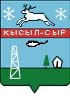 Саха Республикатын«Булуу улууhун (оройуонун)»«Кыhыл-Сыыр»муниципальнай тэриллиитэ678214, Саха Республиката, Булуу улууhа,Кыhыл-Сыыр бohуэлэгэ ул. Ленина 12б                     тел. (41132) 20-207, факс 20-208e-mail: admksyr@mail.ruДЬАhАЛ«28» декабря 2018 года№354И.О. Главы МО «поселок Кысыл-Сыр»Ю.С.Гвызин№№ темНаименование темВид занятияКол-во часов1Нормативно-правовое регулирование по подготовке к защите и по защите населения, материальных и культурных  ценностей  от опасностей  военного характера, чрезвычайных ситуаций и пожаров.Лекция12Опасности, возникающие при ведении военных действий или вследствие этих действий, при чрезвычайных ситуациях и пожарах. Основные мероприятия по подготовке к защите и по защите населения от них.Лекция23Действия работников при угрозе и возникновении чрезвычайных ситуаций природного характераПрактическое занятие24Действия работников в чрезвычайных ситуациях техногенного характера, а также при угрозе и совершении террористических акцийПрактическое занятие35Действия работников в условиях негативных и опасных факторов бытового характераСеминар26Действия работников при пожареПрактическое занятие27Оказание первой медицинской помощи. Основы ухода за больными.Практическое занятие2Итого:14